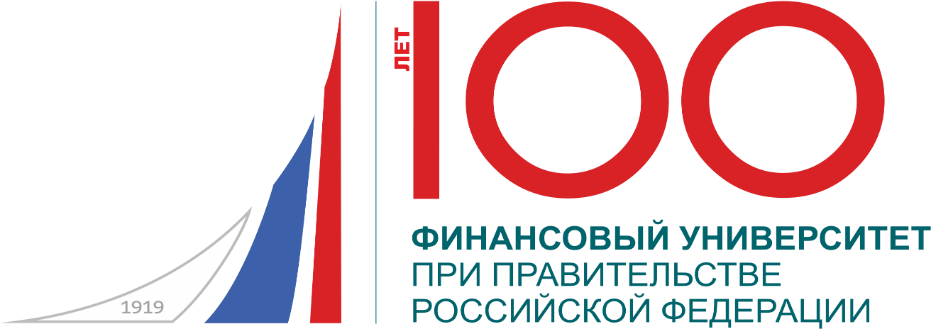 Липецкий филиал Финуниверситетапри содействии  Управления государственной службы и кадровой работы Липецкой областиассоциации участников финансового рынка Совета по профессиональным квалификациям финансового рынка, г. МоскваТульского филиала Финуниверситета ПРИГЛАШЕНИЕпринять участие в работе Всероссийской научно-практической конференции«ТРАНСФОРМАЦИЯ ЧЕЛОВЕЧЕСКОГО КАПИТАЛА В УСЛОВИЯХ ЦИФРОВИЗАЦИИ ЭКОНОМИКИ»14 ноября 2019 года Актуальность темы конференции:Цифровые технологии, направленные на увеличение скорости передачи информации, активное внедрение в повседневную жизнь программируемых устройств, применение технологий 3D-печати, BigData, способствуют очень быстрому изменению уклада жизни и структуры большинства экономических связей. В отношении рынка труда влияние цифровых технологий проявляется в снижении удельного веса рутинных операций и поглощении различных сфер труда интеллектом и новыми цифровыми навыками. Предполагается, что в дальнейшем применение цифровых технологий приведет к сокращению занятости в отношении многих профессий. На замену придет потребность в специалистах, способных обслуживать цифровую экономику. Как следствие этого развитие цифровых технологий предъявляет новые требования к системе подготовки человеческого капитала, то есть, в первую очередь, к образованию.Обладание навыками работы с цифровыми технологиями становится не только требованием к специалистам, принимаемым на работу, но и необходимостью повседневной жизни. Такие навыки, как работа с поисковыми системами, электронной почтой или онлайн-покупками, уже недостаточны. В развитых странах постепенно получают реализацию общенациональные программы передачи цифровых технологий людям, которых обучают применению продвинутых программных продуктов. Основы программирования постепенно входят в подготовку учащихся рабочих специальностей, поскольку в дальнейшем им придется работать на оборудовании, управление которым основано на числовом программировании. Кроме того, активное развитие получает самозанятость, которая требует от предпринимателей овладения цифровыми технологиями.Основная задача государства в этих условиях состоит в переориентировании образовательной системы на подготовку специалистов, отвечающих запросам рынка. Для экономики необходимы высококвалифицированные и высокооплачиваемые кадры, которые имеют возможность вкладывать свой человеческий капитал и развиваться. В этой связи выявление перспективных направлений развития человеческого капитала, его трансформации и наращивания для цифровой экономики является актуальными направлениями исследований, обсуждение которых запланировано в рамках панельной дискуссии и секционных заседаний предстоящей научно-практической конференции.Цель конференции:Объединение представителей органов государственной власти, научных и образовательных учреждений, социальных институтов и руководителей предпринимательских структур для проведения конструктивной интеллектуальной дискуссии по вопросам трансформации человеческого капитала в новых условиях цифровизации экономики.Тематика выступлений и дискуссий:Цифровое неравенство: как выиграть конкуренцию за человеческий капитал;Вопросы миграции и ее роль в развитии человеческих ресурсов страны;Системные программы трансформации современных компаний: роль обучения и развития персонала;Люди в экономике данных: компетенции, траектории подготовки, ценностные ориентиры и запросы рынка;Интеграция молодого поколения в будущее: новые тренды в образовательной политике;Международное образовательное сотрудничество в условиях экономических и политических ограничений;Концепция обучения «Три L» или обучение в течение всей жизни;Производительность труда в обеспечении конкурентоспособности российской экономики;Искусственный интеллект и государство: сценарии развития и пути регулирования;Социальные и психологические аспекты цифровизации: барьеры к внедрению, влияние на общество.Участники конференции: В конференции примут участие представители государственных структур, научных организаций и образовательных учреждений регионов Российской Федерации, предприятий малого и среднего бизнеса, консалтинговых компаний, общественных организаций, а также студенты высших учебных заведений региона.В рамках конференции планируется работа секций в форме круглых столов.План работы конференции:Пленарное заседаниеЛипецкий филиал Финансового университета при Правительстве РФг. Липецк, ул. Интернациональная, д. 12б.Заседания круглых столовФормы участия: выступление с докладом на пленарном заседании, выступление с докладом на секции, участие в качестве слушателя Рабочие языки конференции  - русский.Форма заявки на участие в работе конференции:Для ОЧНОГО УЧАСТИЯ В КОНФЕРЕНЦИИ необходимо прислать на электронный адрес naukafineko@mail.ru  заявку по следующей форме:Публикация материалов конференции:По итогам работы конференции научные статьи будут опубликованы в научном периодическом журнале Вестник Тульского филиала Финуниверситета. Статьи будут размещены в научной электронной библиотеке elibrary.ru с включением в Российский индекс научного цитирования (РИНЦ). Срок выхода сборника статей - первое полугодие 2020г.Условия публикации и оформление материалов:Докладчикам и участникам конференции ДЛЯ ПУБЛИКАЦИИ СТАТЕЙ необходимо направлять материалы на электронный адрес naukafineko@mail.ru в срок до 20.11.2019 г. Заявка и текст статьи направляются в виде файлов с расширением doc с указанием фамилии первого автора. Отдельным файлом (с указанием ФИО) направляется копия платежного поручения (в сканированном виде), подтверждающего оплату участия в конференции с публикацией научной статьи в сборнике. Оплата расходов на издание материалов конференции проводится за счет её участников из расчёта 150 руб. за страницу текста. Объем статьи должен составлять не менее 4 страниц. Затраты на размещение статьей в системе РИНЦ 50 руб. за статью. Затраты на почтовую пересылку по запросу авторов 200 рублей по России, 600 рублей в зарубежные государства. Требования к оформлению материалов: Объем статьи должен составлять не менее 4 страниц. Материалы оформляются в MS Word 2003 шрифтом Times New Roman, кегль 14 (в таблицах и рисунках – 12). Межстрочный интервал – 1,0. Поля – все по 20 мм. Ориентация страницы – книжная. Выравнивание текста – по ширине страницы. Отступ первой строки абзаца – 1,25 см с переносом, нумерация страниц – внизу по центру. Оформление заголовков по центру в следующем порядке: название статьи, жирными заглавными буквами 14 шрифта, ниже строчными буквами – сведения об авторе (фамилия и инициалы, ученая степень, звание, место работы, город, e-mail), аннотация, ключевые слова - на русском и английском языках. Список литературы оформляется в соответствии с ГОСТ 7.0.5-2008 и помещается в конце статьи. Ссылки на литературу производятся в квадратных скобках, в которых указывается номер источника согласно списка литературы. Подстраничные ссылки не допускаются. При наличии в тексте таблиц, рисунков, графиков и формул должны содержаться ссылки на их нумерацию. Таблицы должны иметь заголовки, размещаемые над полем таблицы, а каждый рисунок – подрисуночную надпись. Тексты и рисунки, содержащие отсканированные изображения, не принимаются к публикации. Представляемый материал должен быть оригинальным, не опубликованным ранее в других печатных изданиях. Оргкомитет конференции оставляет за собой право проверки на плагиат, отбора и редактирования материалов, не вступая с автором в переписку.Оплату публикации тезисов производить денежным переводом. В строке назначения платежа указывать – «За публикацию_Ф.И.О.». Реквизиты для перечисления: ИНН 7714086422      КПП 482543001 УФК по Липецкой области (Липецкий филиал Финуниверситета л/с 20466Щ13310)р/с 40501810845252000007в ОТДЕЛЕНИЕ ЛИПЕЦК Г.ЛИПЕЦКБИК 044206001     ОКПО 39534835    ОГРН 1027700451976ОКТМО 42701000     ОКВЭД 85.22ОКОПФ 30002 КБК 00000000000000000130Адрес оргкомитета и контактное лицо:398050, Россия, г. Липецк, ул. Интернациональная, 12б, Липецкий филиал Финуниверситета.  Контактное лицо:  Смыслова Ольга Юрьевна – заместитель директора по научной работе, 8(4742) 27-09-62, сот.8-903-699-99-22,   E-mail: savenkova-olga@mail.ruДополнительную информацию о конференции можно найти на сайтеЛипецкого филиала Финансового университета:http://www.fa.ru/fil/lipetsk/News/2019-09-16-conf.aspxБЛАГОДАРИМ ЗА ПРОЯВЛЕННЫЙ ИНТЕРЕС И НАДЕЕМСЯ НА ДАЛЬНЕЙШЕЕ СОТРУДНИЧЕСТВО!Регистрация участников конференции 	                930 – 1000Пленарное заседание			             1000 – 1200Работа круглых столов (секций)                                        1230 – 1400Подведение итогов работы конференции, вручение сертификатов участникам и благодарностей                               	 1400Ф.И.О. (полностью)Форма участия (очная с докладом, очная без доклада, публикация тезисов)Секция (наименование круглого стола) Название статьи / докладаМесто работы или учебы ДолжностьУченая степень, званиеПочтовый адрес с индексомКонтактный телефонE-mail